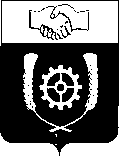      РОССИЙСКАЯ ФЕДЕРАЦИЯ                       Р Е Ш Е Н И Е   СОБРАНИЯ ПРЕДСТАВИТЕЛЕЙ МУНИЦИПАЛЬНОГО РАЙОНА                КЛЯВЛИНСКИЙ            Самарской области   446960 ст. Клявлино ул. Октябрьская,                 60,  тел/факс 2-28-44         e-mail: Nika-17m02@samtel.ru                 №299 от 28.07.2014 г.О внесении изменений в Устав муниципального района Клявлинский Самарской областиВ соответствии со статьей 44 Федерального закона от 06.10.2003 № 131-ФЗ «Об общих принципах организации местного самоуправления в Российской Федерации», с учетом решения Собрания представителей муниципального района Клявлинский Самарской области от 17 июня 2014        № 292 «О результатах рассмотрения представительными органами поселений, входящих в состав муниципального района Клявлинский Самарской области, инициативы по установлению порядка формирования Собрания представителей муниципального района Клявлинский Самарской области из глав поселений, входящих в состав муниципального района Клявлинский Самарской области, и из депутатов представительных органов соответствующих поселений, избираемых представительными органами поселений из своего состава в соответствии с равной независимо от численности населения поселения нормой представительства», а также с учетом заключения о результатах публичных слушаний по проекту решения Собрания представителей муниципального района Клявлинский Самарской области «О внесении изменений в Устав муниципального района Клявлинский Самарской области» от 20 июля 2014 года, Собрание представителей муниципального района Клявлинский Самарской области РЕШИЛО:Внести следующие изменения в Устав муниципального района Клявлинский Самарской области, принятый решением Собрания представителей муниципального района Клявлинский Самарской области от 26.08.2013 № 213 (далее – Устав):в статье 7 Устава: а) пункт 1 изложить в следующей редакции: «1) составление и рассмотрение проекта бюджета муниципального района, утверждение и исполнение бюджета муниципального района, осуществление контроля за его исполнением, составление и утверждение отчета об исполнении бюджета муниципального района (в настоящем Уставе термины «бюджет муниципального района» и «местный бюджет» используются как тождественные);б) дополнить пунктом 7.1 следующего содержания: «7.1) разработка и осуществление мер, направленных на укрепление межнационального и межконфессионального согласия, поддержку и развитие языков и культуры народов Российской Федерации, проживающих на территории муниципального района, реализацию прав национальных меньшинств, обеспечение социальной и культурной адаптации мигрантов, профилактику межнациональных (межэтнических) конфликтов;»;в) пункт 14 изложить в следующей редакции:«14) создание условий для оказания медицинской помощи населению на территории муниципального района (за исключением территорий поселений, включенных в утвержденный Правительством Российской Федерации перечень территорий, население которых обеспечивается медицинской помощью в медицинских организациях, подведомственных федеральному органу исполнительной власти, осуществляющему функции по медико-санитарному обеспечению населения отдельных территорий) в соответствии с территориальной программой государственных гарантий бесплатного оказания гражданам медицинской помощи;»;г) пункт 34 признать утратившим силу;2) в статье 10 Устава: а) в пункте 3 слова «формирование и размещение муниципального заказа» заменить словами «осуществление закупок товаров, работ, услуг для обеспечения муниципальных нужд»;б) пункт 6 изложить в следующей редакции: «6) организационное и материально-техническое обеспечение подготовки и проведения местного референдума, голосования по вопросам изменения границ муниципального района, преобразования муниципального района;»;в) дополнить абзацем следующего содержания:«Законами Самарской области может осуществляться перераспределение полномочий между органами местного самоуправления муниципального района и органами государственной власти Самарской области с учетом требований к такому перераспределению, установленных Федеральным законом от 06.10.2003 № 131-ФЗ «Об общих принципах организации местного самоуправления в Российской Федерации».»;  3) пункт 1 статьи 11 Устава изложить в следующей редакции:«1. Органы местного самоуправления муниципального района организуют и осуществляют муниципальный контроль за соблюдением требований, установленных муниципальными правовыми актами, принятыми по вопросам местного значения, а в случаях, если соответствующие виды контроля отнесены федеральными законами к полномочиям органов местного самоуправления, также муниципальный контроль за соблюдением требований, установленных федеральными законами, законами Самарской области.»;   4) пункт 1 статьи 13 Устава изложить в следующей редакции: «1. Формами непосредственного осуществления населением муниципального района местного самоуправления являются местный референдум, голосование по вопросам изменения границ муниципального района, преобразования муниципального района, сход граждан в случаях, установленных Федеральным законом от 06.10.2003 № 131-ФЗ «Об общих принципах организации местного самоуправления в Российской Федерации».»; 5) пункт 1 статьи 14 Устава изложить в следующей редакции:   «1. Местный референдум муниципального района (далее - местный референдум) проводится на всей территории муниципального района в целях решения непосредственно населением муниципального района вопросов местного значения.»;6) статьи 20 – 22 Устава признать утратившими силу;7) пункты 1 и 2 статьи 33 Устава изложить в следующей редакции:«1. Собрание представителей муниципального района может осуществлять свои полномочия в случае избрания (формирования в составе) не менее двух третей от установленной численности депутатов Собрания представителей муниципального района.2. Собрание представителей муниципального района состоит из 22 (двадцати двух) депутатов, избираемых в соответствии с пунктом 1 части 4 статьи 35 Федерального закона от 06.10.2003 № 131-ФЗ «Об общих принципах организации местного самоуправления в Российской Федерации» из глав поселений, входящих в состав муниципального района Клявлинский Самарской области, и из депутатов представительных органов соответствующих поселений, избираемых представительными органами поселений из своего состава в соответствии с равной независимо от численности населения поселения нормой представительства: два представителя от каждого поселения муниципального района Клявлинский Самарской области (глава поселения муниципального района Клявлинский Самарской области и один депутат представительного органа поселения муниципального района Клявлинский Самарской области), сроком на 5 (пять) лет.»;8) подпункт 5 пункта 2 статьи 34 Устава признать утратившим силу;9) пункты 3 и 4 статьи 35 Устава изложить в следующей редакции:«3. Вновь избранное (сформированное) Собрание представителей муниципального района собирается на первое заседание в срок, не превышающий 30 (тридцати) дней со дня избрания (формирования) Собрания представителей муниципального района в правомочном составе.4. Требовать внеочередного созыва заседания Собрания представителей муниципального района имеет право председатель Собрания представителей муниципального района, инициативная группа депутатов в количестве не менее 7 (семи) человек.»; 10) в статье 36 Устава: а) пункт 2 дополнить словами «из его состава»; б) пункт 3 после слова «избрания» дополнить словом «(формирования)»; 11) пункт 3 статьи 37 Устава изложить в следующей редакции: «3. В случае досрочного прекращения полномочий Собрания представителей муниципального района представительные органы соответствующих поселений обязаны в течение одного месяца избрать в состав представительного органа муниципального района других депутатов в соответствии с пунктом 2 статьи 33 настоящего Устава.»; 12) подпункт 8 пункта 1 статьи 38 Устава изложить в следующей редакции:«8) прекращения его полномочий соответственно в качестве главы поселения, депутата представительного органа поселения в составе муниципального района;»;13) в пункте 1 статье 42 Устава:а) подпункт 10 изложить в следующей редакции:«10) отзыва избирателями в соответствии с уставом поселения муниципального района, в котором он был избран;»;  б) подпункты 13 и 16 признать утратившими силу;14) пункт 4 статьи 45 Устава изложить в следующей редакции:«4. Половина членов конкурсной комиссии назначается Собранием представителей муниципального района, другая половина – Губернатором Самарской области.»;15) в статье 49 Устава:а) пункт 1 изложить в следующей редакции: «1. Избирательная комиссия муниципального района организует подготовку и проведение местного референдума, голосования по вопросам изменения границ муниципального района, преобразования муниципального района.»;б) третье предложение пункта 7 изложить в следующей редакции:«Данное положение не применяется в случаях, предусмотренных федеральным законом.»;16) в статье 50 Устава: а) подпункт 2 пункта 1 исключить;б) в подпункте 2 пункта 2 слова «, а также предложений политических партий, выдвинувших списки кандидатов, которым переданы депутатские мандаты в соответствии со статьей 59.1 Закона Самарской области от 10.07.2003 № 64-ГД «О выборах депутатов Самарской Губернской Думы»  исключить;17) статью 51 Устава изложить в следующей редакции:«Статья 51. Полномочия избирательной комиссии муниципального районаИзбирательная комиссия муниципального района:осуществляет на территории муниципального района контроль за соблюдением избирательных прав и права на участие в референдуме граждан Российской Федерации;обеспечивает на территории муниципального района реализацию мероприятий, связанных с подготовкой и проведением местных референдумов муниципального района, изданием необходимой печатной продукции;осуществляет на территории муниципального района меры по обеспечению при проведении местного референдума муниципального района соблюдения единого порядка распределения эфирного времени и печатной площади между инициативной группой по проведению референдума и иными группами участников референдума для проведения агитации по вопросам референдума;осуществляет на территории муниципального района меры по обеспечению при проведении местного референдума соблюдения единого порядка установления итогов голосования, определения результатов референдумов;осуществляет на территории муниципального района меры по обеспечению при проведении местного референдума муниципального района соблюдения единого порядка опубликования итогов голосования и результатов референдумов;осуществляет на территории муниципального района меры по организации финансирования подготовки и проведения местных референдумов муниципального района, распределяет выделенные из бюджета муниципального района и (или) бюджета Самарской области средства на финансовое обеспечение подготовки и проведения местного референдума, контролирует целевое использование указанных средств;оказывает правовую, методическую, организационно-техническую помощь нижестоящим комиссиям;заслушивает сообщения органов местного самоуправления муниципального района по вопросам, связанным с подготовкой и проведением местного референдума муниципального района;рассматривает жалобы (заявления) на решения и действия (бездействие) нижестоящих комиссий и принимает по указанным жалобам (заявлениям) мотивированные решения;осуществляет иные полномочия в соответствии с федеральными законами, Уставом Самарской области, законами Самарской области, настоящим Уставом.»;18) пункт 6 статьи 53 Устава признать утратившим силу;19) подпункт 14 пункта 1 статьи 56 Устава изложить в следующей редакции: «14) право депутата Собрания представителей муниципального района на профессиональное образование и дополнительное профессиональное образование в соответствии с муниципальными правовыми актами за счет средств бюджета муниципального района;»;20) в пункте 1 статьи 65 Устава слова «муниципальные правовые акты» заменить словами «муниципальные нормативные правовые акты» в соответствующих падежах;21) статью 80 Устава изложить в следующей редакции:«Статья 80. Муниципальный финансовый контроль Муниципальный финансовый контроль на территории муниципального района осуществляется администрацией муниципального района, иными участниками бюджетного процесса в порядке, установленном Бюджетным кодексом Российской Федерации и принимаемыми в соответствии с ним муниципальными правовыми актами.»;22) пункт 1 статьи 81 Устава изложить в следующей редакции:«1. Закупки товаров, работ, услуг для обеспечения муниципальных нужд муниципального района осуществляются в соответствии с законодательством Российской Федерации о контрактной системе в сфере закупок товаров, работ, услуг для обеспечения государственных и муниципальных нужд в порядке, предусмотренном Федеральным законом от 05.04.2013 № 44-ФЗ «О контрактной системе в сфере закупок товаров, работ, услуг для обеспечения государственных и муниципальных нужд».»;23) статью 86 Устава признать утратившей силу;24) пункт 2 статьи 90 Устава дополнить пунктом 5 следующего содержания:«5) допущение председателем Собрания представителей муниципального района, администрацией муниципального района, иными органами и должностными лицами местного самоуправления муниципального района и подведомственными организациями массового нарушения государственных гарантий равенства прав и свобод человека и гражданина в зависимости от расы, национальности, языка, отношения к религии и других обстоятельств, ограничения прав и дискриминации по признакам расовой, национальной, языковой или религиозной принадлежности, если это повлекло нарушение межнационального и межконфессионального согласия и способствовало возникновению межнациональных (межэтнических) и межконфессиональных конфликтов.»;25) в абзаце втором пункта 4 статьи 94 Устава слова «организация подготовки, переподготовки и повышения квалификации» заменить словами «организация профессионального образования и дополнительного профессионального образования», слова «профессиональной подготовки, переподготовки и повышения квалификации» исключить;  26) текст подпункта 14 пункта 1 статьи 56 Устава, редакция которой предусмотрена пунктом 35 статьи 94 Устава, изложить в следующей редакции:«14) право депутата Собрания представителей муниципального района на профессиональное образование и дополнительное профессиональное образование в соответствии с муниципальными правовыми актами за счет средств бюджета муниципального района;».Поручить Главе муниципального района Клявлинский Самарской области направить настоящее Решение на государственную регистрацию в течение 15 (пятнадцати) дней со дня принятия настоящего Решения.После государственной регистрации вносимых настоящим Решением изменений в Устав муниципального района Клявлинский Самарской области осуществить официальное опубликование настоящего Решения в газете «Знамя Родины».Настоящее Решение вступает в силу со дня его официального опубликования, за исключением положений настоящего Решения, вступающих в силу в соответствии с пунктом 5 настоящего Решения.Положения подпункта «б» подпункта 2, подпунктов 4, 6 – 9, подпункта 10 (за исключением подпункта «а»), подпунктов 11, 12, подпункта 13 (за исключением признания утратившим силу подпункта 16 пункта 1 статьи 42 Устава), подпунктов 15, 17, 23 пункта 1 настоящего Решения вступают в силу по истечении срока полномочий Собрания представителей муниципального района, принявшего настоящее Решение. Собрание представителей муниципального района Клявлинский Самарской области следующего созыва формируется из глав поселений, входящих в состав муниципального района, и из депутатов представительных органов указанных поселений, избираемых представительными органами поселений из своего состава в соответствии с равной независимо от численности населения поселения нормой представительства, определенной пунктом 2 статьи 33 Устава в редакции настоящего Решения, после завершения срока полномочий Собрания представителей муниципального района, принявшего настоящее Решение.  Формирование Собрания представителей муниципального района следующего созыва в соответствии с пунктом 2 статьи 33 Устава в редакции настоящего Решения осуществляется не ранее дня истечения срока полномочий Собрания представителей муниципального района, принявшего настоящее Решение.Председатель Собрания представителей муниципального района Клявлинский Самарской области                                                                         Л.А. ПуринзоваГлава муниципального района Клявлинский Самарской области                                                   И.Н. Соловьев                                                      